OBWIESZCZENIE NR 4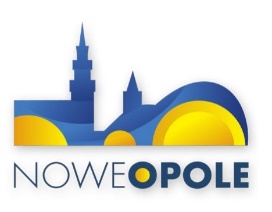 PREZYDENTA MIASTA OPOLA
z dnia 3 stycznia 2017 r.w sprawie podania do wiadomości publicznej informacji o zmianie nazw ulic oraz przyporządkowanych przez Pocztę Polską kodów pocztowych dla włączonego do miasta Opola z dniem 1 stycznia 2017r. obszaru sołectwa Czarnowąsy.Na podstawie  art. 49 ustawy z dnia 14 czerwca 1960r. Kodeks postępowania administracyjnego (tekst jednolity Dz. U. z 2016 r. poz. 23 ze zmianami) w związku z rozporządzeniem Rady Ministrów z dnia 19 lipca 2016 r. w sprawie ustalenia granic niektórych gmin 
i miast, nadania niektórym miejscowościom statusu miasta oraz zmiany nazwy gminy (Dz.U. nr 1134 
z 2016 r.) oraz uchwałą Nr XXXII/630/16 Rady Miasta Opola z dnia 27 października 2016 r. w sprawie zmiany nazw ulic podaje się do wiadomości publicznej informację o nazwach ulic oraz przyporządkowanych przez Pocztę Polską kodów pocztowych dla włączonego do miasta Opola z dniem 
1 stycznia 2017r. obszaru sołectwa Czarnowąsy.SOŁECTWO CZARNOWĄSYNiniejsze obwieszczenie zostaje podane do publicznej wiadomości przez zamieszczenie na stronie internetowej Biuletynu Informacji Publicznej Urzędu Miasta Opola (www.bip.um.opole.pl) oraz poprzez wywieszenie na tablicy ogłoszeń Urzędu Miasta.                                                                                                                                                                                                        Prezydent Miasta                                                                                                                                                                                                                                                                                     /-/ Arkadiusz Wiśniewskil.p.Dotychczasowa nazwa ulicyNowa nazwa ulicyKod pocztowy11 MajaHenryka Siemiradzkiego45-920 Opole2AkacjowaMorelowa45-920 Opole3Basztowanazwa ulicy bez zmian45-920 Opole4BocznaDąbrowy45-920 Opole5BroniewskiegoAntoniego Słonimskiego - numery porządkowe 1-23a i 2-20Kurkowa - numery porządkowe 24, 25, 2845-920 Opole6Brzozowanazwa ulicy bez zmian45-920 Opole7ChopinaMałej Panwi45-920 Opole8DębowaLiściasta45-920 Opole9Dolnanazwa ulicy bez zmian45-920 Opole10DworcowaJózefa Pankiewicza45-920 Opole11EichendorffaJohanna Wolfganga Goethego45-920 Opole12Elektrowniananazwa ulicy bez zmian45-920 Opole13Górnamjr. Władysława Raginisa45-920 Opole14Władysława Jagiełłynazwa ulicy bez zmian45-920 Opole15JasnaPistacjowa45-920 Opole16Jaśminowanazwa ulicy bez zmian45-920 Opole17KalinowaMagnolii45-920 Opole18KaniKrzanowicka45-920 Opole19KasprowiczaWojciecha Gersona45-920 Opole20KasztanowaHerbaciana45-920 Opole21Plac Klasztornynazwa ulicy bez zmian45-920 Opole22KlonowaSzafranowa45-920 Opole23Kopernikanazwa ulicy bez zmian45-920 Opole24KośnegoJaniny Kłopockiej45-920 Opole25KrótkaBliska45-920 Opole26Krzyżowanazwa ulicy bez zmian45-920 Opole27KwiatowaCytrynowa45-920 Opole28LeśnaPodleśna45-920 Opole29LipowaKorzenna45-920 Opole30ŁąkowaKwiatów Polskich45-920 Opole31MatejkiAleksandra Gierymskiego45-920 Opole32Mikołajanazwa ulicy bez zmian45-920 Opole33NorwidaZygmunta Krasińskiego45-920 Opole34NowaRadosna45-920 Opole35Nowe Osiedlenazwa ulicy bez zmian45-920 Opole36OgrodowaPiotra Michałowskiego45-920 Opole37PiaskowaBorowa45-920 Opole38PodlesieBorowikowa45-920 Opole39PolnaStepowa45-920 Opole40PszenicznaJaskrów45-920 Opole41ReymontaWładysława Podkowińskiego45-920 Opole42Różananazwa ulicy bez zmian45-920 Opole43SadowaOlgi Boznańskiej45-920 Opole44SłonecznaGwiezdna45-920 Opole45StawowaZaciszna45-920 Opole46StrażackaStrażaków45-920 Opole47Studziennanazwa ulicy bez zmian45-920 Opole48ŚwierkowaWiązowa45-920 Opole49TuwimaJózefa Mehoffera45-920 Opole50WarsztatowaMechaników45-920 Opole51Wąskanazwa ulicy bez zmian45-920 Opole52Wierzbowanazwa ulicy bez zmian45-920 Opole53Wolnościnazwa ulicy bez zmian45-920 Opole54WrzosowaJemioły45-920 Opole55WspólnaSielankowa45-920 Opole56Zamoyskiegonazwa ulicy bez zmian45-920 Opole57ZielonaJana Heweliusza45-920 Opole58ZłotaBursztynowa45-920 Opole